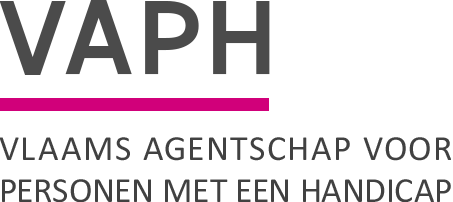 Op 3 november 2020 ontving u een infonota over het openstellen van de applicatie erkenningen (INF/20/178).  Via onderstaande link vindt u de infonota.https://www.vaph.be/documenten/infonota-inf20178-het-openstellen-van-de-applicatie-erkenningenIn deze infonota kan u lezen dat in de applicatie erkenningen de gegevens van organisaties die door het VAPH vergund, erkend of geregistreerd zijn, worden beheerd. Door het openstellen kunnen deze organisaties hun eigen gegevens raadplegen én moeten ze  een aantal gegevens zelf actualiseren. Het VAPH zal daarom bepaalde gegevens vanaf nu niet meer zelf actualiseren.Aan de organisaties werd gevraagd om hun gegevens na te kijken en de nodige aanvullingen en aanpassingen te doen. In deze infonota willen we alle organisaties die hun gegevens nog niet vervolledigden, oproepen dit alsnog te doen tegen 15 januari 2021.Volgende organisaties dienen dit nu reeds te doen via de applicatie:● bijstandsorganisaties ● diensten ondersteuningsplan ● diensten rechtstreeks toegankelijke hulp ● forensische VAPH-units ● geregistreerde vergunde zorgaanbieders voor geïnterneerden ● groenezorginitiatieven ● multifunctionele centra ● ODB-units ● ouderinitiatieven ● projecten voor personen met een handicap in de gevangenis ● revalidatiecentra ● vergunde zorgaanbieders ● vrijetijdszorgorganisaties ● diensten maatschappelijk werk (ifv toegang tot mijnvaph.be)Alle andere organisaties zullen in een latere fase toegang krijgen tot de applicatie erkenningen. Zij dienen wijzigingen in hun gegevens momenteel nog door te geven via erkenningen@vaph.be.Het is cruciaal dat uw organisatie dit tijdig in orde brengt, want vanaf 15 januari 2021 zullen voor verzending van infonota’s enkel nog de e-mailadressen gebruikt worden die in de applicatie erkenningen zijn ingebracht.  Alle organisaties die toegang hebben tot de applicatie en nog geen e-mailadressen hebben ingevuld en waarvoor dit tegen 15 januari 2021 niet in orde is, zullen vanaf dan geen infonota’s meer kunnen ontvangen.Vergunde zorgaanbieders dienen daarnaast ook de  contactgegevens van de arts na te kijken en indien nodig te actualiseren. Deze gegevens worden vanaf 15 januari 2021 wekelijks doorgegeven aan het Contact Tracing callcenter. Deze arts is voor het callcenter de contactpersoon bij een (mogelijke) besmetting en quarantaine binnen de organisatie. Gelieve er daarom voor te zorgen dat deze gegevens correct ingevuld zijn én bij wijzigingen (bv. tijdelijke afwezigheid of aanstelling van een andere arts) dadelijk worden aangepast. Zeker indien er meerdere artsen betrokken zijn, kan het werken met een algemeen e-mailadres voor de arts(en) hier een oplossing bieden.De handleiding voor het raadplegen en actualiseren van uw organisatiegegevens vindt u via volgende link:https://www.vaph.be/documenten/handleiding-hera-applicatie-erkenningenWij danken u voor uw medewerking. James Van CasterenAdministrateur-generaalZenithgebouwKoning Albert II-laan 37
1030 BRUSSELwww.vaph.beINFONOTAZenithgebouwKoning Albert II-laan 37
1030 BRUSSELwww.vaph.beAan: aanbieders van rechtstreeks toegankelijke hulp (RTH-diensten), bijstandsorganisaties, diensten ondersteuningsplan (DOP), groenezorginitiatieven, multifunctionele centra (MFC), observatie-/ diagnose- en behandelingsunits (ODB), organisaties voor vrijetijdszorg, ouderinitiatieven, revalidatiecentra (REVA), forensische VAPH-units, vergunde zorgaanbieders (VZA), gebruikersverenigingen met informatieloketZenithgebouwKoning Albert II-laan 37
1030 BRUSSELwww.vaph.be14 december 2020ZenithgebouwKoning Albert II-laan 37
1030 BRUSSELwww.vaph.beINF/20/211ContactpersoonTeam Vergunnen en ErkennenE-mailerkenningen@vaph.beTelefoon02/249 33 98BijlagenHerinnering: aanvullen en aanpassen gegevens van de eigen organisatieHerinnering: aanvullen en aanpassen gegevens van de eigen organisatie